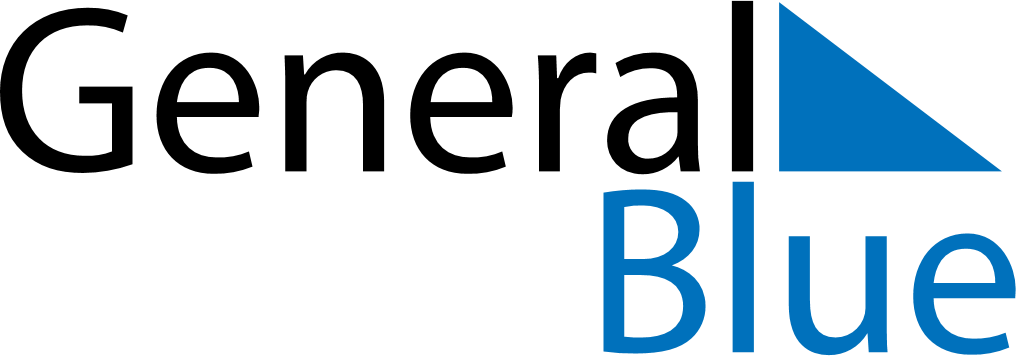 May 1589May 1589May 1589May 1589May 1589SundayMondayTuesdayWednesdayThursdayFridaySaturday12345678910111213141516171819202122232425262728293031